Рабочий лист для первой творческой группы (команды) (для дистанционной работы)Сайт музея «Интеграция» им. Н.А. Островского: http://tverskaya14.ruСсылка на виртуальный тур по музею «Интеграция» им. Н.А. Островского (Зал З.А. Волконской): https://clck.ru/NDvUuКоллекция элементов (в описании урока)Задание № 1Рассмотрите гравюры в фойе музея и на лестнице.Это Москва 1824 года, пушкинская Москва, изображённая французским художником Огюстом Кадолем.Кадоль Огюст Жан Батист Антуан (1782−1849) − французский художник-акварелист и литограф. Во время войны 1812 года добровольцем записался во французскую армию − в элитный корпус егерского полка Императорской гвардии, попал в русский плен, бежал, а в 1819 году повелением короля Людовика XVIII вновь отправился в Россию, чтобы заняться искусством живописи. Решение монарха было согласовано с Генеральным штабом французской армии: 28-летний художник стал секретным агентом Франции в России. Во время пребывания в Москве создал множество зарисовок восстанавливаемого после пожара города. По возвращении в Париж выпустил три серии литографированных видов Москвы и её окрестностей по своим рисункам. Женился на русской. В 1849 году умер от холеры, не оставив ни бумаг, ни переписки. Его рисунки восстановленной Москвы хранятся в отделе трофеев Генштаба французской армии, во многих московских музеях. Полный альбом из 16 листов – большая редкость. Москва 1824 года – город, в котором начал работу салон Зинаиды Волконской, находившийся в этом доме.Напишите, какие виды Москвы и исторические здания вы узнаёте.Задание № 2Найдите в зале портрет Александра Сергеевича Пушкина. Ответьте на вопрос, какое его стихотворение посвящено этому портрету. Продекламируйте его. Задание № 3 Салон З.А. Волконской посещал весь цвет русской литературы той поры, а также известные композиторы. Найдите (среди представленных в зале) портрет выдающегося музыкального деятеля и композитора первой половины 
XIX в. Его перу принадлежит опера «Цыгане»; в Вене он познакомился с 
Л. Бетховеном; его дом называли «академией музыкального вкуса», «маленьким храмом изящных искусств», «лучшим приютом для всех музыкальных знаменитостей нашего времени».Задание № 4Архивны юноши толпою
На Таню чопорно глядят
И про неё между собоюНеблагосклонно говорят.
Кто такие «архивны юноши» и кто автор этого выражения?Задание № 5Один из «архивных юношей» восхищался Зинаидой Волконской, неоднократно бывал в ее доме, посвящал ей стихи. Ему княгиня подарила перстень, найденный при раскопках в Геркулануме. Он им очень дорожил и завещал надеть перстень ему на палец в час кончины. Поэт умер 15(27) марта 1827 г. в Петербурге в окружении друзей, по-видимому, от тяжёлой пневмонии, не дожив до 22 лет. Когда он впал в забытьё, перстень надел на его палец А.С. Хомяков. Похоронили его 2 апреля 1827 года на кладбище Симонова монастыря в Москве. На похоронах были А. Пушкин и А. Мицкевич.Его портрет есть в нашем зале. Назовите имя поэта. Задание № 6Певец Пиров и грусти томной,
Когда б ещё ты был со мной,
Я стал бы просьбою нескромной
Тебя тревожить, милый мой:
Чтоб на волшебные напевы
Переложил ты страстной девы
Иноплеменные слова.
Где ты? приди: свои права
Передаю тебе с поклоном…
Но посреди печальных скал,
Отвыкнув сердцем от похвал,
Один, под финским небосклоном,
Он бродит, и душа его Не слышит горя моего.Кому из друзей Пушкина посвящены эти строки? Его портрет можно увидеть в зале.Задание № 7О ком Пушкин сказал «…первый наш историк и последний летописец», «для современников древняя Россия "найдена" была им, как Америка Колумбом»?Задание № 8Найдите книгу Николая Михайловича Карамзина «История государства Российского».Откройте вводную часть и напишите, какое понимание истории он предложил. (Предисловие «Истории государства Российского»: https://clck.ru/NE4ow)Задание № 9На фризе домашнего театра княгини была надпись на латинском языке. Найдите её и переведите. Используйте словарь латинского языка. Как вы понимаете её смысл?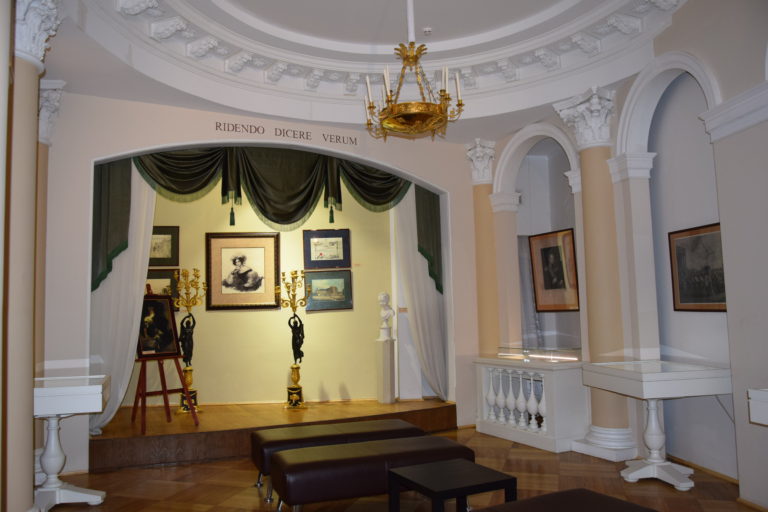 Задание № 10Назовите имена поэтов, гостей литературно-музыкального салона княгини З.А. Волконской, которые представляют «Золотой век» русской поэзии.Попробуйте ответить на вопрос: «Что подразумевается под понятием "Золотой век" русской поэзии?»Итоговое задание (на выбор)Представьте, что перед вами «салонный альбом» музея. Вам необходимо сделать запись. Это могут быть рисунок, стихотворение или впечатление от урока.В первой четверти XIX века в салонной культуре пользовались большой популярностью так называемые «живые картины». Любыми средствами нужно было изобразить заданные аллегорию, сюжет, предмет. В салоне княгини Волконской однажды А.С. Пушкину надо было изобразить скалу. Создайте живую картину на сюжет «А.С. Пушкин слушает импровизации А. Мицкевича в салоне З.А. Волконской на Тверской».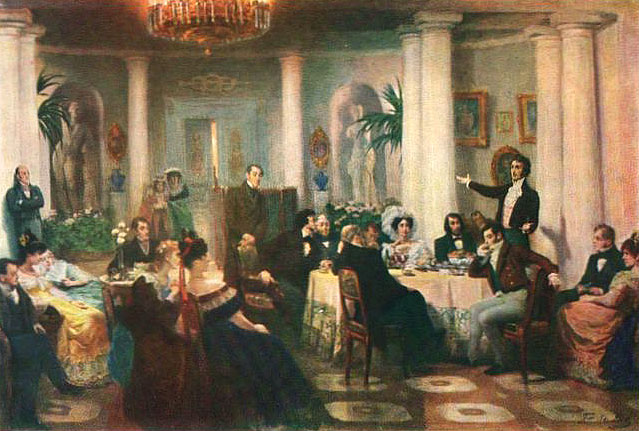 